Проект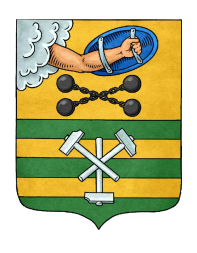 РЕСПУБЛИКА КАРЕЛИЯПЕТРОЗАВОДСКИЙ ГОРОДСКОЙ СОВЕТРЕШЕНИЕот ______________________№_____________О внесении изменений в Положение о гербегорода Петрозаводска Республики Карелия 	В соответствии со статьей 10 Устава Петрозаводского городского округа, Петрозаводский городской Совет РЕШИЛ:	Внести следующие изменения в Положение о гербе города Петрозаводска Республики Карелия, утвержденное Решением Петрозаводского городского Совета от 14.09.2016 № 27/53-844 «Об утверждении положения о гербе города Петрозаводска Республики Карелия»:	1. Пункт 3.2 дополнить новыми абзацами 6 и 7 следующего содержания:« - бланках правовых актов Председателя Петрозаводского городского Совета;   - бланках приказов по аппарату Петрозаводского городского Совета;».	2. Абзацы 6 и 7 считать абзацами 8 и 9 соответственно. Проект подготовлен депутатами Петрозаводского городского СоветаПояснительная записка к проекту решения«О внесении изменений в Положение о гербе города Петрозаводска Республики Карелия»	Настоящий проект решения Петрозаводского городского Совета внесен на рассмотрение сессии в соответствии со статьей 10 Устава Петрозаводского городского округа.	Предлагается внести изменения в Положение о гербе города Петрозаводска Республики Карелия, утвержденное Решением Петрозаводского городского Совета от 14.09.2016 № 27/53-844, касающиеся установления порядка официального использования герба города Петрозаводска Республики Карелия.	Данным проектом конкретизируется, что герб города Петрозаводска, помимо прочего, может помещаться на бланках правовых актов Председателя Петрозаводского городского Совета, приказов по аппарату Петрозаводского городского Совета.	Предлагаемое внесение изменений направлено на совершенствование порядка официального воспроизведения герба города Петрозаводска Республики Карелия.Председатель Петрозаводского городского Совета                                                                                                            Г.П.БоднарчуксессиясозываПредседатель Петрозаводского городского Совета                                            Г.П.Боднарчук          Глава Петрозаводского            городского округа                                              И.Ю.Мирошник